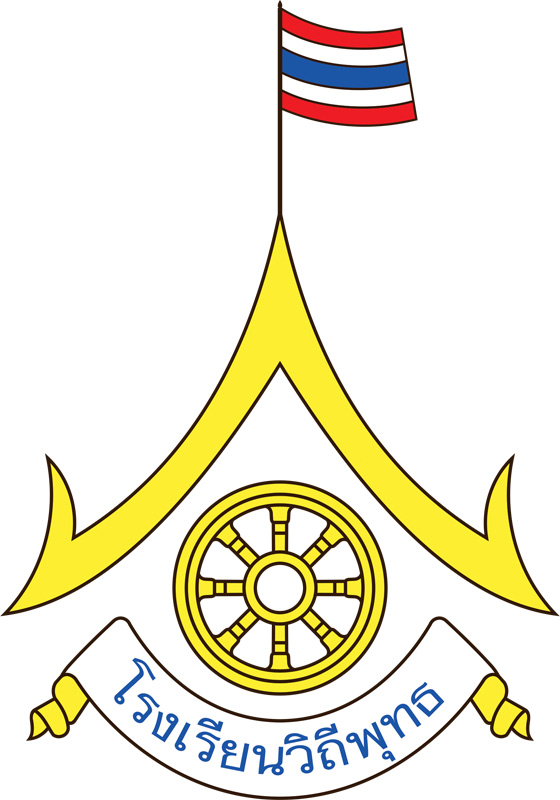 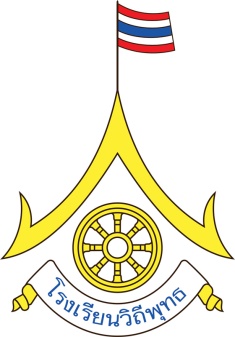 แผนการจัดการเรียนรู้ที่บูรณาการหลักธรรมทางพระพุทธศาสนาสถานศึกษาวิถีพุทธชั้นนำ รุ่นที่ 12 สังกัดสำนักงานคณะกรรมการการศึกษาขั้นพื้นฐาน
ปีการศึกษา 2564แผนการจัดการเรียนรู้ที่ 1กลุ่มสาระการเรียนรู้ ศิลปะ (ทัศนศิลป์)				          ชั้นประถมศึกษาปีที่ 5  หน่วยการเรียนรู้ที่ 4 สิ่งแวดล้อมและเทคโนโลยีด้วยพระบารมี                 ภาคเรียนที่ 1  / 2562 เรื่อง    สีสันวันเข้าพรรษา    (ใช้หลักอิทธิบาท 4)	                                  เวลาเรียน 1 ชั่วโมง------------------------------------------------------------------------------------------------------------------------สาระสำคัญลักษณะของภาพโดยเน้นเรื่องการจัดระยะ ความลึก น้ำหนักแสง และเงาในภาพมาตรฐานการเรียนรู้      	ศ1.1 สร้างสรรค์งานทัศนศิลป์ตามจินตนาการและความคิดสร้างสรรค์ วิเคราะห์ วิพากษ์ วิจารณ์ คุณค่างานทางทัศนศิลป์ถ่ายทอดความรู้สึก	ตัวชี้วัด ศ 1.1	ป.5/7	เปรียบเทียบรูป ลักษณะของรูปร่าง  รูปทรงในธรรมชาติ สิ่งแวดล้อมและงานทัศนศิลป์ จุดประสงค์การเรียนรู้   	เมื่อกำหนด สิ่งที่วาด   นักเรียนสามารถ	1. นักเรียนสามารถวาดภาพระบายสีวันสำคัญทางศาสนา วันเข้าพรรษา (K)	2. นักเรียนสามารถระบายสีโดยใช้โทนสีชนิดต่างๆเข้ากับภาพที่วาดได้ (P)3. รับผิดชอบต่อหน้าที่ที่ได้รับมอบหมาย (A) สาระการเรียนรู้วันเข้าพรรษาสมรรถนะสำคัญของผู้เรียน	1. ความสามารถในการสื่อสาร	2. ความสามารถในการคิด		1) ทักษะการแปลความ			2) ทักษะการให้เหตุผล3. ความสามารถในการใช้ทักษะชีวิตคุณลักษณะอันพึงประสงค์	1. มีวินัย (ฉันทะ)		2. ใฝ่เรียนรู้ (จิตตะ)		3. มุ่งมั่นในการทำงาน (วิริยะ)กิจกรรมการเรียนการสอนขั้นนำ	1. นักเรียนและครูนั่งสมาธิก่อนเรียน 5 นาที เพื่อให้นักเรียนมีสมาธิจดจ่ออยู่กับการเรียน          2. นักเรียนร่วมกันร้องเพลง พร้อมคิดท่าทางประกอบเพลง “วันเข้าพรรษา” จากนั้นร่วมกันอภิปรายเนื้อเพลง ( ในการคิดท่าทางประกอบเพลงนั้นนักเรียนจะต้องมีการเอาใจใส่ในเนื้อเพลง ในขั้นตอนนี้นักเรียนใช้หลักธรรม คือ วิริยะ, จิตตะ และต้องมีการพิจารณาไตร่ตรองสร้างสรรค์ท่าทางให้เข้ากับเนื้อหาของเพลง ซึ่งในเรื่องนี้หนักเรียนต้องมีหลักธรรม คือ วิมังสา แล้วการที่นักเรียนจะทำงานใดสำเร็จต้องมีความพอใจในงานที่ทำ ไม่เช่นนั้นงานจะไม่สำเร็จ นักเรียนมีหลักธรรม คือ ฉันทะ )	๒. ครูทบทวนความหมายของเนื้อเพลง โดยให้นักเรียนช่วยกันคิดถึงเนื้อหาที่ครูเปิดให้ฟัง( นักเรียนต้องมีความเพียรในการที่จะคิดท่าทาง ถึงจะได้คำตอบออกมา ตามหลักวิริยะ )   	ขั้นสอน	- ให้นักเรียนสังเกตผลงานเกี่ยวกับภาพทางศาสนาเช่นภาพวันสำคัญ  มีหลักธรรม คือ วิมังสา แล้วสรุปร่วมกันให้ได้ว่า “วันเข้าพรรษามีความสำคัญอย่างไร”	-  นักเรียนเตรียมอุปกรณ์การวาดภาพระบายสี ครูชี้แนะการใช้อุปกรณ์	-   ครูอธิบายขั้นตอนเกี่ยวกับการวาดภาพวันเข้าพรรษาโดยจัดองค์ประกอบของภาพและครูสอดแทรกคำสอนให้นักเรียนรู้จักหลักไตรสิกขา ( ศีล /สมาธิ / ปัญญา )	- วาดภาพลงในกระดาษวาดเขียนที่ได้วางแผนรายละเอียดของภาพวันเข้าพรรษาและใช้สีชอล์ก ( สมาธิ)		ขั้นสรุป	- นักเรียนนำเสนอผลงานการวาดภาพวันเข้าพรรษา       	ครูและนักเรียนร่วมกันอภิปรายและสรุปว่า วันเข้าพรรษามีความสำคัญต่อพุทธศาสนิกชนนักเรียนเกิดเลื่อมใสเห็นความสวยงามจากภาพตามจินตนาการ  (ต้องมีหลักอิทธิบาท 4  เป็นแนวทางการดำเนินชีวิตให้ประสบความสำเร็จ  คือ มี ฉันทะ    จิตตะ คือ มีความพอใจ รัก เอาใจใส่กับสิ่งที่เรียน มีวิริยะ ความพยายาม มีความหมายชัดเจน ซึ่งเป็นไปตามหลักวิมังสา คือ คิด พิจารณาไตร่ตรองและสรุปการเรียนออกมาให้ผู้อื่นเข้าใจสื่อและแหล่งเรียนรู้เปิดเพลงจากyou tubeภาพวันสำคัญ”การวัดและประเมินผลความคิดเห็น/ข้อเสนอแนะของผู้บริหาร หรือผู้ที่ได้รับมอบหมาย ................................................................................................................................................................................................................................................................................................................................................................................................................................................................................................................................................................................................................................................................ ................................................................................................................................................................				ลงชื่อ…………………………………………………..ผู้อำนวยการโรงเรียน					      ( นางสาวปิรัณญ์สิริปลิปลื้มโอฐ )				     วันที่………….. เดือน ………………………… พ.ศ. …………….บันทึกผลหลังสอน ผลการเรียนรู้................................................................................................................................................................................................................................................................................................................................................................................................................................................................................................ปัญหาและอุปสรรค............................................................................................................................................................................................................................................................................................................................................................................................................................................................................................... ข้อเสนอแนะ/แนวทางแก้ไข................................................................................................................................................................................................................................................................................................................................................................................................................................................................................................ของโรงเรียนวัดไผ่ล้อม(เจริญราษฏร์วิทยาคม)หมู่ที่ ๘  ตำบลบางป่า  อำเภอเมืองราชบุรี  จังหวัดราชบุรี สังกัดสำนักงานเขตพื้นที่การศึกษาประถมศึกษาราชบุรีเขต ๑หมู่ที่ ๑๐  ตำบลดอนตะโก เขต/อำเภอเมืองราชบุรี  จังหวัดราชบุรีจุดประสงค์วิธีการเครื่องมือเกณฑ์1. หาคำตอบ และแสดงวิธีทำได้ (K)2. ตรวจสอบความสมเหตุสมผลของคำตอบได้ (P)3. รับผิดชอบต่อหน้าที่ที่ได้รับมอบหมาย (A) ตรวจผลงานแบบตรวจผลงานร้อยละ 60 ผ่านเกณฑ์1. หาคำตอบ และแสดงวิธีทำได้ (K)2. ตรวจสอบความสมเหตุสมผลของคำตอบได้ (P)3. รับผิดชอบต่อหน้าที่ที่ได้รับมอบหมาย (A) สังเกตพฤติกรรมการทำงานรายบุคคลแบบสังเกตพฤติกรรมการทำงานรายบุคคลระดับคุณภาพ 2 ผ่านเกณฑ์1. หาคำตอบ และแสดงวิธีทำได้ (K)2. ตรวจสอบความสมเหตุสมผลของคำตอบได้ (P)3. รับผิดชอบต่อหน้าที่ที่ได้รับมอบหมาย (A) สังเกตพฤติกรรมการทำงานกลุ่มแบบสังเกตพฤติกรรมการทำงานกลุ่มระดับคุณภาพ 2 ผ่านเกณฑ์